О внесении изменений в постановление 
администрации Шакуловского Канашского района Чувашской Республики от 19.06.2018 г № 55  «Об утверждении административного регламента по исполнению муниципальной функции по осуществлению муниципального контроля за обеспечением сохранности автомобильных дорог общего пользования местного значения вне границ населенных пунктов в границах Шакуловского сельского поселения Канашского района Чувашской Республики»В соответствии с федеральными законами от 06.10.2003 № 131 -ФЗ «Об общих принципах организации местного самоуправления в Российской Федерации», от 26.12.2008 № 294-ФЗ «О защите прав юридических лиц и индивидуальных предпринимателей при осуществлении государственного контроля (надзора) муниципального контроля». Администрация Шакуловского сельского поселения Канашского района Чувашской Республики   постановляет:1. Внести в постановление администрации Шакуловского сельского поселения Канашского района Чувашской Республики от 19.06.2018 г № 55  «Об утверждении административного регламента по исполнению муниципальной функции по осуществлению муниципального контроля за обеспечением сохранности автомобильных дорог общего пользования местного значения вне границ населенных пунктов в границах Шакуловского сельского поселения Канашского района Чувашской Республики» (с изменениями от 18.06.2019 г.  № 42) следующие изменения:Пункт 3.3 главы ? добавить подпункт 3.3.6 следующего содержания: «Должностные лица Администрации не вправе:проверять выполнение обязательных требований и требований, установленных муниципальными правовыми актами, если такие требования не относятся к полномочиям органа государственного контроля (надзора), органа муниципального контроля, от имени которых действуют эти должностные лица:проверять выполнение требований, установленных нормативными правовыми актами органов исполнительной власти СССР и РСФСР, з также выполнение требований нормативных документов, обязательность применения которых не предусмотрена законодательством Российской Федерации;-	проверять выполнение обязательных требований и требований, установленных
муниципальными правовыми актами, не опубликованными в установленном
законодательством Российской Федерации порядке:-	осуществлять плановую или внеплановую выездную проверку в случае
отсутствия при ее проведении руководителя, иного должностного лица или
уполномоченного представителя юридического лица, индивидуального предпринимателя.
его уполномоченного представителя, за исключением случая проведения такой проверки
по основанию, предусмотренному подпунктом "б" пункта 2 части 2 статьи 10 настоящего
Федерального закона, а также проверки соблюдения требований земельного
законодательства в случаях надлежащего уведомления собственников земельных
участков, землепользователей, землевладельцев и арендаторов земельных участков:требовать представления документов, информации, образцов продукции, проб обследования объектов окружающей среды и объектов производственной среды, если они не являются объектами проверки или не относятся к предмету проверки, а также изымать оригиналы таких документов;отбирать образны продукции, пробы обследования объектов окружающей среды и объектов производственной среды для проведения их исследований, испытаний. измерений без оформления протоколов об отборе указанных образцов, проб по установленной форме и в количестве, превышающем нормы, установленные национальными стандартами, правилами отбора образцов, проб и методами их исследований, испытаний, измерений, техническими регламентами или действующими до дня их вступления в силу иными нормативными техническими документами и правилами и методами исследований, испытаний, измерений:распространять информацию, полученную в результате проведения проверки и составляющую государственную, коммерческую, служебную, иную охраняемую законом тайну, за исключением случаев, предусмотренных законодательством Российской Федерации;превышать установленные сроки проведения проверки;осуществлять выдачу юридическим лицам, индивидуальным предпринимателям предписаний или предложений о проведении за их счет мероприятий по контролю:требовать от юридического лица, индивидуального предпринимателя представления документов и (или) информации, включая разрешительные документы, имеющиеся в распоряжении иных государственных органов, органов местного самоуправления либо подведомственных государственным органам или органам местного самоуправления организаций, включенные в определенный Правительством Российской Федерации перечень:- требовать от юридического липа, индивидуального предпринимателя представления документов, информации до даты начала проведения проверки. Орган государственного контроля (надзора), орган муниципального контроля после принятия распоряжения или приказа о проведении проверки вправе запрашивать необходимые документы и (или) информацию в рамках межведомственного информационного взаимодействия.»Глава Шакуловскогосельского поселения	                                 А.Н. АнтоновЧĂВАШ РЕСПУБЛИКИН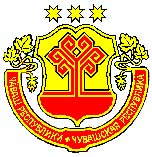 КАНАШ РАЙОНĚНШАККĂЛ ЯЛПОСЕЛЕНИЙĚНАДМИНИСТРАЦИЙĚЙЫШĂНУ«13» çу уйăхĕ 2020  ç. 37 №Шаккăл салиАДМИНИСТРАЦИЯШАКУЛОВСКОГО СЕЛЬСКОГОПОСЕЛЕНИЯКАНАШСКОГО РАЙОНАЧУВАШСКОЙ РЕСПУБЛИКИПОСТАНОВЛЕНИЕ«13» май 2020 г.  № 37село Шакулово